Curriculum Mapping 2022-23 	Subject:	 Finance			Curriculum Leader (s) 	IMr					Intent – Implementation – ImpactIntent - The ambitions and plans that are in place up to the point of delivery Implementation – the means for how these are delivered and assessed Impact – the achievements of students as evidence by work produced, attitudes to learning, participation in extra curricular, summative assessment and final outcomes Our definitions Spiral Curriculum How the building blocks of our curriculum are constructed and built upon through students’ journey through school 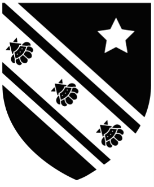 KS3 CurriculumTeaching crucial knowledge.Exposing to key vocabulary.Developing cultural capital.Enabling the development of knowledge.Challenging misconceptions.Emphasising inter-connectedness.Teaching and development of skills.KS3 CurriculumTeaching crucial knowledge.Exposing to key vocabulary.Developing cultural capital.Enabling the development of knowledge.Challenging misconceptions.Emphasising inter-connectedness.Teaching and development of skills.KS3 CurriculumTeaching crucial knowledge.Exposing to key vocabulary.Developing cultural capital.Enabling the development of knowledge.Challenging misconceptions.Emphasising inter-connectedness.Teaching and development of skills.KS4 CurriculumTransition to education after KS4 Developing further on the attitudes and attributes for success.Building on all areas from KS3 and Accelerated Curriculum.Guidance for next stage of education KS4 CurriculumTransition to education after KS4 Developing further on the attitudes and attributes for success.Building on all areas from KS3 and Accelerated Curriculum.Guidance for next stage of education KS5 CurriculumTransition to HE/FE/Employment (including apprenticeship).Developing further on the attitudes and attributes for success.Building on all areas from KS3 and  KS4.KS5 CurriculumTransition to HE/FE/Employment (including apprenticeship).Developing further on the attitudes and attributes for success.Building on all areas from KS3 and  KS4.Year 7Year 8Year 9Year 10Year 11Year 12Year 13SpiralCurriculumVertically integrated across Key Stages – Each KSVertically integrated across Key Stages – Each KSVertically integrated across Key Stages – Each KSVertically integrated across Key Stages – Each KSVertically integrated across Key Stages – Each KSVertically integrated across Key Stages – Each KSVertically integrated across Key Stages – Each KSSkillsThe qualification will encourage studentsto:analyse financial information, financial services products and services and begin to make judgements about suitability for people in different circumstancesdevelop an understanding of financial concepts and terminology to enhance financial literacyanalyse, synthesise, evaluate and reflectdemonstrate numeracy skills, including the ability to manipulate financial and other numerical data to reflect the conceptual activity of financial mathsselect appropriate data and information to make argumentsstructure and communicate ideas logically and coherently increase their ability to work and learn independently.The qualification will encourage studentsto:analyse financial information, financial services products and services and begin to make judgements about suitability for people in different circumstancesdevelop an understanding of financial concepts and terminology to enhance financial literacyanalyse, synthesise, evaluate and reflectdemonstrate numeracy skills, including the ability to manipulate financial and other numerical data to reflect the conceptual activity of financial mathsselect appropriate data and information to make argumentsstructure and communicate ideas logically and coherently increase their ability to work and learn independently.Knowledge & Understanding Key Topics per half Term T1T2T3T4T5T6T1UNIT 1Unit 1: Financial Capability for the immediate and short term.  Topic 1: Purposes of money Topic 2: The personal life cycle Topic 3: Payment methods Topic 4: Everyday banking Topic 5 Saving Products. Topic 6: Borrowing productsT2 Topic 7: Providers Topic 8: Consumer Protection Topic 9: Budgets and forecasts Topic 10: Dealing with unexpected events Topic 11: Dealing with debt Topic 12: Earnings  Exam preparation- Case study preparation and to ensure students are exam ready.T3Start with the Unit 1 MCQ and LAQ Assessments and retakes.Unit 2: Financial Capability for the medium and the long term.  Topic 1: Needs, wants and aspirations.  Topic 2: Savings and investment products. Topic 3: Borrowing products.  Topic 4: Dealing with long term risks. Topic 5: Financial planningT4Topic 6: Financial planning and informed choices. Topic 7: Dealing with unforeseen events Topic 8: Ethics and sustainability Topic 9: Sources of information and advice Topic 10: Making an informed choiceExam preparation- Case study preparation and to ensure students are exam ready.T5Unit 2 Results and resits. MCQ and LAQ Assessments T6Unit 3 Financial capability for the Medium and Long TermTopic 1 - Personal Financial SustainabilityTopic 2 - How the state can helpTopic 4 - Monitoring and Adapting Personal Financial PlansT1Unit 3 Financial capability for the Medium and Long TermTopic 3 - The Impact of External FactorsTopic 5 - Good debt, Bad debt Topic 6 - The Impact of Global Events and EthicsTopic 7 - The Impact of recent Changes T2Unit 3 RevisionPre-release Case Study – Go through and apply theory. Exam Questions that are specific to the case study chosen – peer assessed and teacher assessedT3Start with the Unit 3 MCQ and LAQ Assessments and retakes.Unit 4Topic 1 - The financial system Topic 2 Competition in the financial services sector Topic 3 Sustainability in the financial services sector Topic 4 The impact of the media on the sustainability of the financial services industryTopic 5 External influences on external providers and their products T4Topic 6 The impact of change and uncertainty on financial products Topic 7 Marketing materials and their effectivenessTopic 8 Attracting, retaining and satisfying customer Topic 9 Market segmentation and product development.Exam preparation- Case study preparation and to ensure students are exam ready.Pre release Case Study – Go through and apply theory. Exam Questions that are specific to the case study chosen T5Unit 4 Retake preparation.Common Assessment of Progress and Performance (CAPP) MCQCase Study Questions adapted accordinglyTests on calculationsExternal exams Part A (MCQ) and Part B (LAQ, case study based)Unit 1 Jan, Unit 2 MayRetakes – Unit 1 Feb, Unit 2 June  MCQCase Study Questions adapted accordinglyTests on calculationsExternal exams Part A (MCQ) and Part B (LAQ, case study based)Unit 3 Jan, Unit 4 MayRetakes – Unit 3 Feb, Unit 4 June  Wider Curriculum including extracurricular opportunities e.g SMSC ,Careers and Employability  , Literacy and Numeracy CeFS provides a platform for progression through further or higher education. The financially related content of this qualification provides a foundation for continued study within the finance sector and a wide range of other business-related disciplines; students go on to study subjects such as accounting, business, finance and banking at university or through further vocational training.CeFS develops the knowledge and skills required for young people to make informed financial decisions by introducing them to the risks and challenges involved in personal finance and the tools for effective planning. Within this, it provides a solid basis for creating financial inclusion, by exploring social-economic trends and their relationship with an individual’s circumstances and attitudes.DiFS provides a platform for progression through further or higher education. The financially related content of this qualification provides a foundation for continued study within the finance sector and a wide range of other business-related disciplines; students go on to study subjects such as accounting, business, finance and banking at university or through further vocational training.DiFS develops the knowledge and skills required for young people to make informed financial decisions by introducing them to the risks and challenges involved in personal finance and the tools for effective planning. Within this, it provides a solid basis for creating financial inclusion, by exploring social-economic trends and their relationship with an individual’s circumstances and attitudes.Attitudes & AttributesGrowth Mindset,Independent Learning Students will be expected to make notes on the topic that will be taught in the upcoming lessons (readiness for university)Students are taught how to do this in the first week of lessons.Essays will be set every week for the students to complete. These will be either teacher or peer assessed.Teamwork/group work and presenting back to the class their findings helping with their growth mindset – putting the students out of their comfort zone and building their self-confidence and resilienceStudents will be asked to model answers on the whiteboard at the front as a group and individually.Students will be expected to make notes on the topic that will be taught in the upcoming lessons (readiness for university)Students are taught how to do this in the first week of lessons.Essays will be set every week for the students to complete. These will be either teacher or peer assessed.Teamwork/group work and presenting back to the class their findings helping with their growth mindset – putting the students out of their comfort zone and building their self-confidence and resilienceStudents will be asked to model answers on the whiteboard at the front as a group and individually.